Департамент образования и науки Кемеровской областиГПОУ Новокузнецкий техникум строительных технологий и сферы обслуживанияМетодические указанияОФОРМЛЕНИЕТЕКСТОВЫХ И ГРАФИЧЕСКИХ МАТЕРИАЛОВПРИ ПОДГОТОВКЕ выпускных квалификационных работНовокузнецк2018гАвтор: Ларичева Л.П., кандидат технических наук, преподаватель дисциплин профессионального цикла ГПОУ НТСТиСОМетодические указания рассмотрены и одобрены на заседании цикловой методической комиссии преподавателей специальностей строительного профиля"___"______________ 20__ г., протокол  ___.Председатель ЦМК  Ларичева Л.П.Методические указания составлены на основе нормативных документов, регламентирующих организационную, управленческую, технико-экономическую и другую документацию, раскрывают требования к оформлению текстовых и графических материалов при подготовке студентами выпускных квалификационных работ. В указаниях приведены примеры оформления, общие правила выполнения чертежей.Методические указания адресованы студентам, преподавателям-руководителям выпускных квалификационных работ.СОДЕРЖАНИЕВВЕДЕНИЕ1. Система государственных стандартов2. Основные требования к текстовым документам3. Общие правила выполнения чертежейСПИСОК ИСТОЧНИКОВПРИЛОЖЕНИЕ АТитульный лист для выпускной квалификационной работыПРИЛОЖЕНИЕ БРусский алфавит (кириллица)ПРИЛОЖЕНИЕ ВЛатинский алфавитПРИЛОЖЕНИЕ ДОформление содержанияВВЕДЕНИЕВ настоящих методических указаниях изложены основные, наиболее общие требования к текстовым и графическим документам при разработке и оформлении студентами выпускных квалификационных работ в ГПОУ «Новокузнецкий техникум строительных технологий и сферы обслуживания».Указания содержат три раздела: «Система государственных стандартов», «Основные требования к текстовым документам» и «Общие правила выполнения чертежей».Требования к содержанию выпускных квалификационных работпо конкретным профессиям и специальностям разрабатываются методическими объединениями и руководителями этих работ.Данные методические указания рекомендованы студентам, а также преподавателям для использования при организации выполнения выпускных квалификационных работ.1. Система государственных стандартовОбъектами стандартизации являются конкретная продукция, методы её производства и контроля, термины, определения и другие нормы и правила, многократно применяемые в науке, технике, промышленности, сельском хозяйстве, строительстве, транспорте и других сферах народного хозяйства. Правила и положения, регламентирующие организационную, управленческую, технико-экономическую и другую документацию, изложены в государственных и других стандартах (см. ниже).Государственная система стандартизации  (ГСС) содержит ГОСТ 1.0-85 – 1.25-85. Система определяет категории стандартов, объекты стандартизации, стадии разработки, порядок внедрения; основные положения о контроле за внедрением и соблюдением стандартов, порядке их оформления, изложения и просмотра. В соответствии с ГСС 1.0-85 наряду с государственными стандартами (ГОСТ) имеют место отраслевые стандарты (ОСТ), республиканские (РСТ) и стандарты предприятий (СТП).Единая система конструкторской документации (ЕСКД) – комплекс Государственных стандартов, определяющих правила и положения по разработке, оформлению и обращению конструкторской документации. Основные положения – ГОСТ 2.001-93.Единая система технологической документации (ЕСТД) устанавливает единые требования к оформлению документов, применяемых при разработке технологических процессов производства изделий машино- и приборостроения. Общие положения – ГОСТ 3.001-2011.Государственная система обеспечения единства измерений (ГИС) охватывает систему метрологических стандартов, относящихся к средствам измерений и комплексам эталонов. Основные положения – ГОСТ 8.383-80.Единая система технологической подготовки производства (ЕСТПП).ГОСТ -14.201-83 содержит правила обеспечения технологичности деталей и сборочных единиц.Единая система программной документации (ЕСПД) распространяется на все виды программной документации для обработки информации на ЭВМ. Общие положения – ГОСТ 19.001-77.Система проектной документации для строительства (СПДС) дополняет стандарты ЕСКД с учётом специфики строительства. Общие положения – ГОСТ 21.001-93.2. Основные требования к текстовым документам Выпускные квалификационные работы (текстовые документы) выполняются в соответствии со стандартами ГОСТ 2.105-95 «ЕСКД. Общие требования к текстовым документам» и ГОСТ 2.106-96 «»ЕСКД. Текстовые документы».Первой страницей  является титульный лист, форма которого приведена в приложении А.Все последующие страницы  выполняются на листах формата А4 с рамкой и основной надписью по форме, показанной на следующей странице.В графе НАЗВАНИЕ ДОКУМЕНТА помещается шифр работы, структура которого состоит из аббревиатуры образовательного учреждения, номера группы и номера фамилии студента в списке группы, например, НТСТИСО.32.05. Остальные графы, кроме графы Лист, не заполняются.На второй странице выпускной квалификационной работы помещают её содержание. Слово "СОДЕРЖАНИЕ" записывают в виде заголовка (симметрично тексту) прописными буквами. Наименования, включенные в содержание, записывают прописными буквами.ШрифтТекст пояснительной записки набирается в формате MicrosoftWord. Параметры шрифта: шрифт – TimesNewRoman, размер – 14, начертание - обычное, междустрочный интервал – 1,5. поля: слева – 3 см, справа – 1,5 см, сверху -2 и снизу – 2,5 см; форматирование по ширине.Построение ВКР	Наименования структурных элементов выпускной квалификационной работы "СОДЕРЖАНИЕ",  "ВВЕДЕНИЕ", "ЗАКЛЮЧЕНИЕ", "СПИСОК ИСПОЛЬЗОВАННЫХ ИСТОЧНИКОВ", "ПРИЛОЖЕНИЕ" служат заголовками структурных элементов отчета. Заголовки структурных элементов следует располагать в середине строки без точки в конце и печатать прописными буквами, не подчеркивая (ПРИЛОЖЕНИЕ В).	Основную часть ВКР следует делить на разделы, подразделы и пункты. Пункты, при необходимости, могут делиться на подпункты. 	Разделы, подразделы, пункты и подпункты следует нумеровать арабскими цифрами и записывать с абзацного отступа. После номера раздела, подраздела, пункта и подпункта в тексте точку не ставят.	Разделы, подразделы должны иметь заголовки. Пункты, как правило, заголовков не имеют. Заголовки должны четко и кратко отражать содержание разделов, подразделов. Заголовки разделов, подразделов и пунктов следует печатать с абзацного отступа с прописной буквы без точки в конце, не подчеркивая. Если заголовок состоит из двух предложений, их разделяют точкой.Если пояснительная записка не имеет подразделов, то нумерация пунктов в нём должна быть в пределах каждого раздела, и номер пункта должен состоять из номеров раздела и пункта, разделённых точкой. В конце номера пункта точка не ставится, например:1Типы и основные размеры1.11.2Нумерация пунктов первого раздела1.32 Технические требования2.12.2Нумерация пунктов второго раздела2.3Если документ имеет подразделы, то нумерация пунктов должна быть в пределах подраздела и номер пункта должен состоять из номера раздела, подраздела и пункта, разделённых точками, например:3 Методы испытаний3.1 Аппараты, материалы и реактивы3.1.13.1.2Нумерация пунктов первого подраздела третьего раздела3.1.33.2 Подготовка к испытанию3.2.13.2.2       Нумерация пунктов второго подраздела третьего раздела3.2.3Если раздел или подраздел состоит из одного пункта, он тоже нумеруется.Пункты, при необходимости, могут быть разбиты на подпункты, которые должны иметь порядковую нумерацию в пределах каждого пункта, например: 4.2.1.1, 4.2.1.2, 4.2.1.3, 4.2.1.4 и т.д.Внутри пунктов или подпунктов могут быть приведены перечисления. Перед каждой позицией перечисления следует ставить дефис или при необходимости ссылки в тексте на одно из перечислений строчную букву русского или латинского алфавитов, после которой ставится скобка. Для дальнейшей детализации перечислений необходимо использовать арабские цифры, после которых ставится скобка, а запись производится с абзацного отступа, как показано в примере.Пример.а) _________________б) _________________1) ______________2) ______________в) _________________Каждый пункт, подпункт и перечисление записывают с абзацного отступа.Разделы и подразделы должны иметь заголовки. Пункты, как правило, заголовков не имеют.Заголовки должны четко и кратко отражать содержание разделов, подразделов.Заголовки следует начинать с прописной буквы без точки в конце, не подчеркивая. Переносы слов в заголовках не допускаются. Если заголовок состоит из двух предложений, их разделяют точкой.Каждый раздел текстового документа рекомендуется начинать с нового листа (страницы).Нумерация страниц документа и приложений, входящих в состав этого документа, должна быть сквозная. ИллюстрацииК иллюстрациям относятся:-фотоснимки;-репродукции;-рисунки;-эскизы;-чертежи;-планы;-карты;-схемы;-графики;-диаграммыи т.д.Количество иллюстраций должно быть достаточным для пояснения излагаемого текста. Иллюстрации могут быть расположены как по тексту документа (возможно ближе к соответствующим частям текста), так и в конце его. Иллюстрации должны быть выполнены в соответствии с требованиями стандартов ЕСКД и СПДС. Иллюстрации, за исключением иллюстраций приложений, следует нумеровать арабскими цифрами сквозной нумерацией. Если рисунок один, то он обозначается "Рисунок 1".Иллюстрации каждого приложения обозначают отдельной нумерацией арабскими цифрами с добавлением перед цифрой обозначения приложения. Например - Рисунок А.3.Допускается нумеровать иллюстрации в пределах раздела. В этом случае номер иллюстрации состоит из номера раздела и порядкового номера иллюстрации, разделенных точкой. Например - Рисунок 1.1.При ссылках на иллюстрации следует писать "... в соответствии с рисунком 2" при сквозной нумерации и "... в соответствии с рисунком 1.2" при нумерации в пределах раздела.Иллюстрации, при необходимости, могут иметь наименование и пояснительные данные (подрисуночный текст). Слово "Рисунок" и наименование помещают после пояснительных данных и располагают следующим образом: Рисунок 1 - Детали прибора.ТаблицыКаждая таблица должна иметь название, точно и кратко отражающее её содержание. Номер и название таблицы помещают над ней в соответствии с рисунком 1.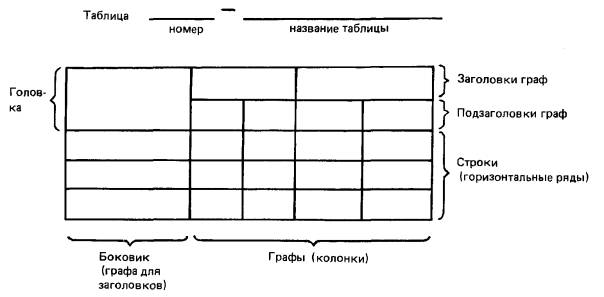 Рисунок 1Таблицы нумеруются арабскими цифрами в пределах всего текста. Если в документе одна таблица, она должна быть обозначена "Таблица 1" или "Таблица В.1", если она приведена в приложении В.Таблицы в зависимости от их размера располагают после текста, в котором они упоминаются впервые, или на следующей странице, а при необходимости – в приложении.На все таблицы в тексте пояснительной записки должны быть ссылки.ПриложенияПриложения призваны облегчить восприятие содержания работы и могут включать:-материалы, дополняющие текст;-формулы и расчёты;-таблицы вспомогательных данных;-иллюстрации вспомогательного характера;-инструкции;-описания программных средств;-характеристики аппаратуры и приборов, применяемых при выполнении работы;-протоколы испытаний;-акты внедренияи т.д.В тексте документа на все приложения должны быть даны ссылки. Приложения помещают в конце ВКР и располагают в порядке ссылок на них в тексте документа.Каждое приложение следует начинать с новой страницы с указанием наверху посередине страницы слова "Приложение" и его обозначения.Приложение должно иметь заголовок, который записывают симметрично относительно текста с прописной буквы отдельной строкой.Приложения обозначают заглавными буквами русского алфавита, начиная с А, за исключением букв Ё, З, Й, О, Ч, Ь, Ы, Ъ. После слова "Приложение" следует буква, обозначающая его последовательность.Допускается обозначение приложений буквами латинского алфавита, за исключением букв I и О.В случае полного использования букв русского и латинского алфавитов допускается обозначать приложения арабскими цифрами.Если в документе одно приложение, оно обозначается "Приложение А".Текст каждого приложения, при необходимости, может быть разделен на разделы, подразделы, пункты, подпункты, которые нумеруют в пределах каждого приложения. Перед номером ставится обозначение этого приложения.Приложения должны иметь общую с остальной частью документа сквозную нумерацию страниц.Все приложения должны быть перечислены в содержании пояснительной записки с указанием их номеров и заголовков.Список используемых источниковСписок используемых источников, нормативно-технической и другой документации, использованной при составлении текстового документа, помещают в конце пояснительной записки и включают в её содержание. Выполнение списка  - по ГОСТ 7.1.-2003 Библиографическая запись. Библиографическое описание. Общие требования и правила составления; ГОСТ 7.82-2001 Библиографическая запись. Библиографическое описание электронных ресурсов. Общие требования и правила составления; ГОСТ 7.0.5-2008 Библиографическая ссылка. Общие требования и правила составления.Примеры.Астраханова, М. В. Внеклассная работа по физике [Текст] / М. В. Астраханова // Приложение к "СПО". - 2009. - N7. -  С. 60-66. - Библиогр. в конце ст.Булгаков, Н. А. Основные законы и формулы по физике [Электронный ресурс] : справочник / Н. А. Булгаков, И. А. Осипова. - Режим доступа:http://window.edu.ru/window/catalog?p_rid=56797&p_rubr=2.1.23. – 14.09.2011.Дмитриева, В. Ф. Физика для профессий и специальностей технического профиля [Текст] : учебник для НПО и СПО / В. Ф. Дмитриева. - М.: Академия, 2010. – 395 с.Самойленко, П. И. Сборник задач и вопросов по физике [Текст] : учеб.пособие для СПО / П. И. Самойленко, А. В. Сергеев. – 2-е изд., стереотип. – М.: Академия, 2004. – 176 с. : ил.Трофимова, Т. И. Физика [Текст] : справочник / Т. И. Трофимова, А. В. Фирсов. - М.: Академия, 2010. – 272 с.Фирсов, А. В. Физика для профессий и специальностей технического и естественно-научного профилей [Текст] : учебник для НПО и СПО / А. В. Фирсов; под ред. Т. И. Трофимовой. – М.: Академия, 2010. – 432 с.Библиографическое описание документов располагают в алфавитном порядке. Упорядоченный список источников должен быть пронумерован по порядку записей арабскими цифрами с точкой. СсылкиВ тексте ВКР могут использоваться следующие виды ссылок:-ссылки на структурные элементы пояснительной записки, иллюстрации, приложения и т.д.;-библиографические ссылки.Ссылки первого вида оформляют по следующим правилам.При ссылках в тексте на структурные элементы пояснительной записки или другие формы представления материала необходимо указывать их названия и порядковые номера. Например: «…в разделе 1 были рассмотрены…», «…согласно 1.1,»  «…в соответствии с таблицей 1», (таблица 1), «…на рисунке 1», (рисунок 1), «…в приложении А», (приложение А) и т.п.Формы библиографических ссылок: на документ в целом, на фрагмент документа, на группу документов.Ссылка на документ в целом приводится в виде его порядкового номера в списке источников, который указывается в квадратных скобках, например: «Гегель в «Феноменологии духа» представил духовную культуру человечества как… [5].»В ссылках на определённый фрагмент документа должны быть указаны номера страниц цитируемого документа, например: [1, с.3], [33, с.201-202]. Ссылки на ряд источников оформляются путём указания в скобках всех порядковых номеров этих документов в списке источников, которые разделяются точкой с запятой. Например: «Результаты исследований [7; 12-15; 31] доказали, что…».Допускается использование подстрочных ссылок, которые располагаются внизу страницы, под строками основного текста, в сноске, и оформляются по ГОСТ 7.1-2003.3. Общие правила выполнения чертежейФорматыДля выполнения чертежей ГОСТ 2.301-68* установил форматы листов.Форматы листов определяются размерами внешней рамки, выполненной тонкой линией. За основные форматы принимаются:-формат с размерами сторон 1180х841 мм, площадь которого равна 1 м2;-форматы, полученные путем последовательного деления на две равные части линией, параллельной меньшей стороне предыдущего формата.В таблице 1 приведены размеры основных форматов.Таблица 1. Основные форматы по ГОСТ 2.301-68*Оформление чертежных листовКаждый лист чертежа должен быть оформлен в соответствии со стандартами ЕСКД.На чертежных листах следует наносить внутреннюю рамку сплошной основной линией толщиной s на расстоянии 20 мм от левой стороны внешней рамки и на расстоянии 5 мм от остальных сторон. Поле с левой стороны предназначается для подшивки и брошюровки чертежей.Основные надписиВ правом нижнем углу чертежа размещают основную надпись (рисунки2,3). Для формата А4 основную надпись всегда располагают вдоль короткой стороны листа (рисунок 4).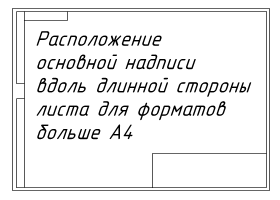 Рисунок 2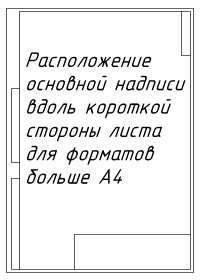 Рисунок 3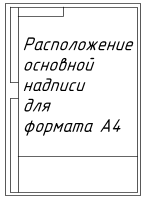 Рисунок 4Основная надпись (рисунок 5) выполняется по ГОСТ 2.104-68*.Основную надпись выполняют сплошными толстыми (основными) и сплошными тонкими линиями по ГОСТ 2.303-68*. Содержание, расположение и размеры граф основной надписи должны соответствовать на чертежах и схемах форме, показанной на рисунке5.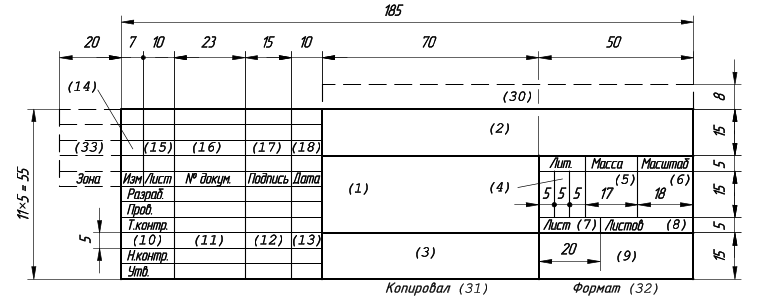 Рисунок 5В графах основной надписи (номера граф приведены в скобках) на чертежах и схемах, выполняемых в составе письменной экзаменационной работы, курсового или дипломного проекта, указывают:-в графе 1 – наименование изделия, а также наименование документа;-в графе 2 –шифр работы, структура которого состоит из аббревиатуры образовательного учреждения, номера группы и номера фамилии студента в списке группы, например, НТСТСО.32.05.- в графе 3 – обозначение материала детали (графу заполняют только на чертежах деталей);- в графе 4 – литеру, присвоенную данному документу («У»);- в графе 5 – массу изделия;- в графе 6 – масштаб по ГОСТ 2.302-68*;- в графе 7 – порядковый номер листа (на документах, состоящих из одного листа, графу не заполняют);- в графе 8 – общее число листов документа;- в графе 9 – условное обозначение группы, например, ЭС1-13;- в графе 10 – характер работы, выполняемой лицом, подписывающим документ;- в графе 11 – фамилии лиц, подписавших документ; в графе 11 необходимо указать фамилии следующих лиц:--разработавшего данный чертёж;--проверившего данный чертёж;--ответственного за нормоконтроль;--утвердившего данный чертёж.- в графе 12 – подписи лиц, фамилии которых указаны в графе 11;- в графе 13 – дату подписания документа;- в графах 14…18 – данные об изменениях.МасштабыМасштабом чертежа называется отношение линейных размеров изображенного на чертеже предмета к линейным размерам этого предмета в натуре.Масштабы изображений установлены ГОСТ 2.302-68*.В зависимости от размеров, сложности и назначения изображения на чертежах можно выполнять в натуральную величину (масштаб 1:1) или в определенном масштабе уменьшения или увеличения.Масштабы уменьшения или увеличения изображений на чертежах для всех отраслей промышленности и строительства выбирают из следующих рядов:Предпочтительным является изображение предмета в натуральную величину, так как чертеж получается полностью сходным с изображаемым предметом по форме и размерам.Независимо от масштаба изображения предмета на чертеже всегда проставляют только действительные его размеры.Масштаб обозначают в предназначенной для этого графе основной надписи чертежа по типу 1:1, 1:2, 2:1, в остальных случаях – по типу М1:1, М1:2, М2:1 и т.д.Чертежные шрифтыВсе надписи на чертежах и других технических документах выполняются чертежным шрифтом. Чертежные шрифты для технических документов всех отраслей промышленности и строительства установлены ГОСТ 2.304-81 (приложения В-Д.)Основные параметры шрифта:- размер шрифта h– высота прописных букв в миллиметрах, измеренная по перпендикуляру к основанию строки;- высота строчных букв с;- толщина линии шрифта d, которая зависит от типа и высоты шрифта.ГОСТом установлены следующие типы шрифта:- тип А без наклона (d=1/14 h; с=10/14 h);- тип А с наклоном около 75о (d=1/14 h; с=10/14 h);- тип Б без наклона (d=1/10 h; с=7/10 h);- тип Б с наклоном около 75о (d=1/10 h; с=7/10 h).Предельные отклонения размеров букв и цифр ±0,5 мм.ГОСТом установлены следующие размеры шрифта: (1,8); 2,5; 5; 7; 10; 14; 20; 28; 40, причем шрифт размера 1,8 допускается применять только для типа Б.Линии чертежаВсе чертежи выполняют линиями различного назначения, начертания и толщины (ГОСТ 2.303-68*). Толщина линий зависит от размера, сложности и назначения чертежа.Установлены следующие типы линий (таблица 2).Таблица 2. Линии чертежаНа учебных чертежах сплошную основную линию выполняют обычно толщиной s = 0,8…1 мм, а толщины всех остальных линий устанавливают в соответствии с данными таблицы 2.Список источниковГаненко, А.П. Оформление текстовых и графических материалов при подготовке дипломных проектов, курсовых и письменных экзаменационных работ (требования ЕСКД) [Текст]: учеб.пособие для нач. проф. образования: учеб. пособие для сред. проф. образования  /  А.П. Ганенко, Ю.В. Миловская, М.И. Лапсарь. – 2-е изд., стереотип. – М.: ИРПО; Академия, 2000. – 352 с.Культура оформления научно-исследовательских работ : учебно-методическое пособие [Текст] / авт.-сост. В.И. Сахарова, Л.А. Богданова; под науч. ред. Т.С. Паниной. – Кемерово: изд-во ГОУ «КРИРПО», 2005.- 72 с.ПРИЛОЖЕНИЕ АТитульный лист выпускной квалификационной (дипломной) работыГосударственное профессиональное образовательное учреждение«Новокузнецкий техникум строительных технологий и сферы обслуживания»Программа подготовки специалистов среднего звена 38.02.04 Коммерция (по отраслям)ВЫПУСКНАЯ КВАЛИФИКАЦИОННАЯ (ДИПЛОМНАЯ) РАБОТАТема: 																																						Руководитель ЦМК 		01.06.2018					   Федулкина Н.А.				                           Дата		           Личная подпись          		     Расшифровка подписиРуководитель дипломной работы		01.06.2018											                           Дата		           Личная подпись          		      Расшифровка подписиВыполнил студентгруппы ГС1-15		01.06.2018											                             Дата	           Личная подпись          		      Расшифровка подписиОценка по результатам защиты									г.Новокузнецк2018ПРИЛОЖЕНИЕ БРусский алфавит (кириллица)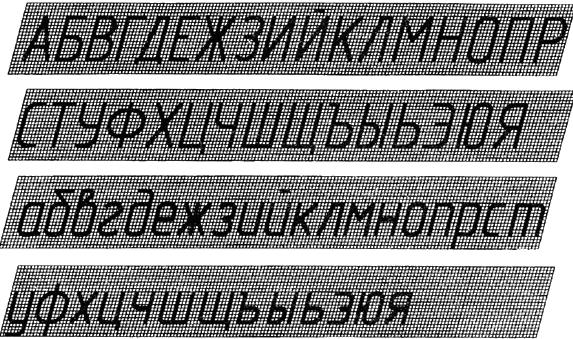 Рисунок Б.1.Шрифт типа А с наклоном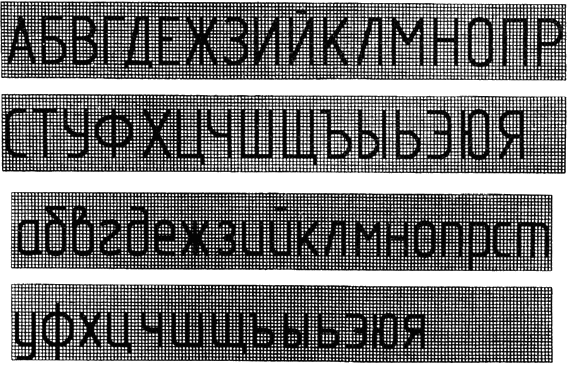 Рисунок Б.2. Шрифт типа А без наклона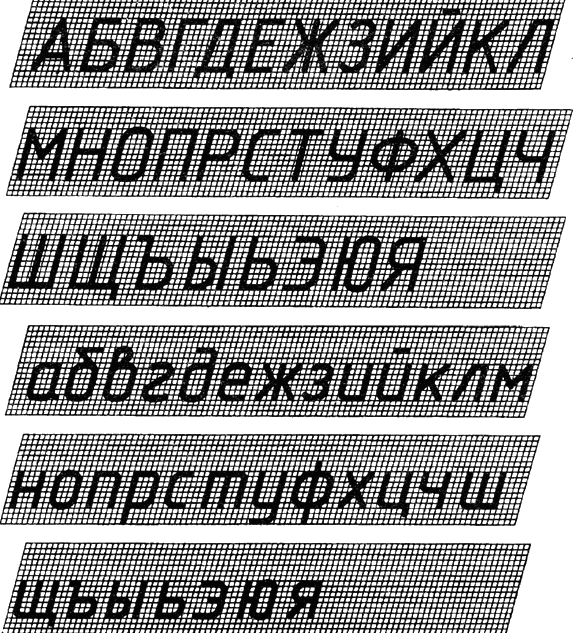 Рисунок Б.3. Шрифт типа Б с наклоном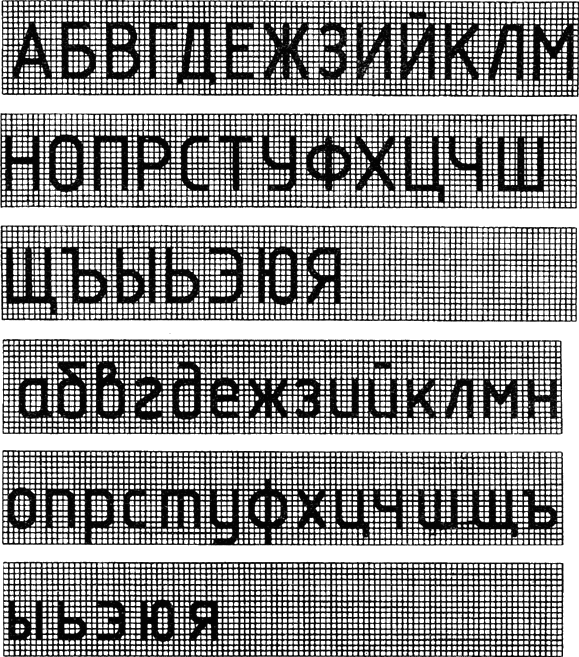 Рисунок Б.4. Шрифт типа Б без наклонаПРИЛОЖЕНИЕ ВЛатинский алфавит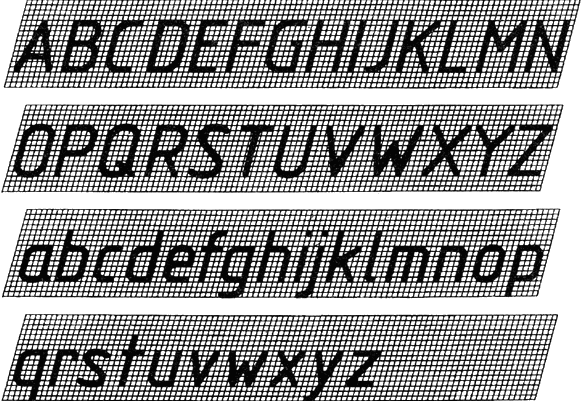 Рисунок В.1. Шрифт типа А с наклоном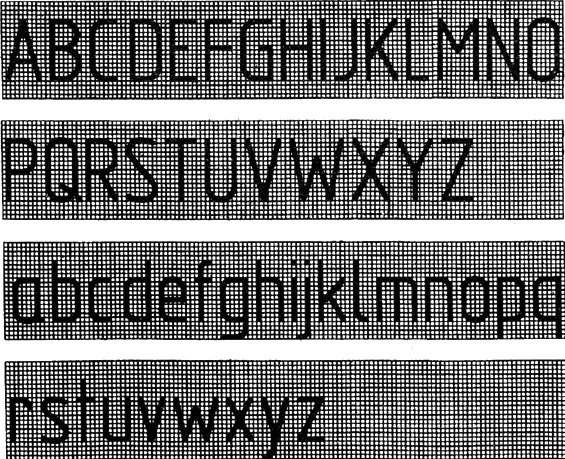 Рисунок В.2. Шрифт типа А без наклона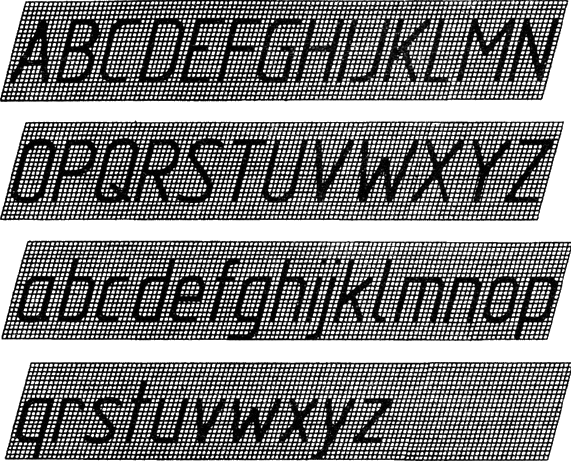 Рисунок В.3. Шрифт типа Б с наклоном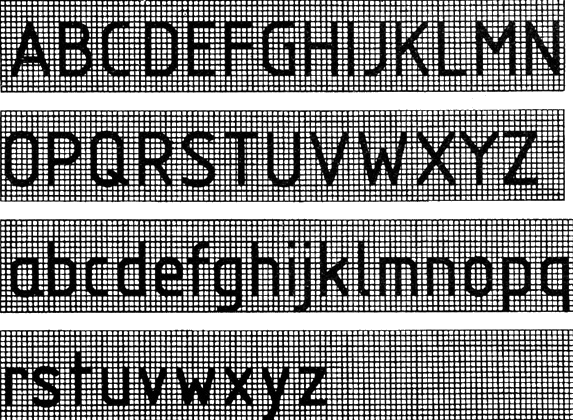 Рисунок В.4. Шрифт типа Б без наклонаПРИЛОЖЕНИЕ ГАрабские и римские цифры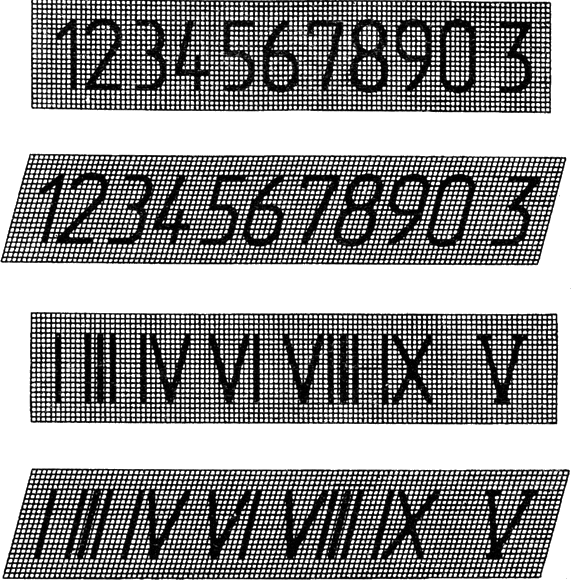 ПРИЛОЖЕНИЕ ДСОДЕРЖАНИЕВВЕДЕНИЕ											11. ТЕОРЕТИЧЕСКОЕ ИССЛЕДОВАНИЕ БЕЗРАБОТИЦЫ				21.1 Безработица, ее причины и виды							21.2 Социально-экономические последствия безработицы и способы их устранения												92. АНАЛИЗ БЕЗРАБОТИЦЫ В РАЗЛИЧНЫХ СТРАНАХ				132.1 Особенности безработицы в России							132.2 Особенности безработицы в странах с развитой рыночной экономикой	262.3 Сравнительный анализ особенностей безработицы России и стран с развитой рыночной экономикой								30ЗАКЛЮЧЕНИЕ											32СПИСОК ИСПОЛЬЗОВАННЫХ ИСТОЧНИКОВ					34ПРИЛОЖЕНИЕ А										36ОбозначениеА0А1А2А3А4А5Размеры сторон, мм841х1189594х841420х594297х420210х297148х210Масштабы уменьшения1:2; 1:2,5; 1:4; 1:5; 1:10; 1:15; 1:20; 1:25; 1:40; 1:50; 1:75; 1:100; 1:200; 1:400; 1:500; 1:800; 1:1000Масштабы увеличения2:1; 2,5:1; 4:1; 5:1; 10:1; 20:1; 40:1; 50:1; 100:1НаименованиеНачертаниеТолщина линии по отношению к толщине основной линииОсновное назначение1. Сплошная толстая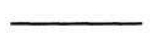 sЛинии видимого контура
Линии перехода видимые
Линии контура сечения (вынесенного и входящего в состав разреза)2. Сплошная тонкая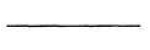 От s/3 до s/2Линии контура наложенного сечения
Линии размерные и выносные
Линии штриховки
Линии-выноски
Полки линий-выносок и подчеркивание надписей
Линии для изображения пограничных деталей (? обстановка?)
Линии ограничения выносных элементов на видах, разрезах и сечениях
Линии перехода воображаемые
Следы плоскостей, линиипостроения характерных точек при специальных построениях3. Сплошная волнистая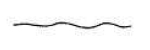 От s/3 до s/2Линии обрыва
Линии разграничения вида и разреза4. Штриховая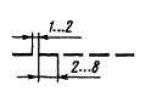 От s/3 до s/2Линии невидимого контура
Линии перехода невидимые5. Штрихпунктирная тонкая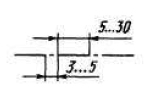 От s/3 до s/2Линии осевые и центровые
Линии сечений, являющиеся осями симметрии для наложенных или вынесенных сечений6. Штрихпунктирная утолщенная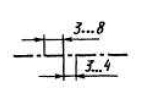 От s/3 до 2/3sЛинии, обозначающие поверхности, подлежащие термообработке или покрытию
Линии для изображения элементов, расположенных перед секущей плоскостью (? наложенная проекция?)7. Разомкнутая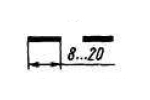 От s до 1.5sЛинии сечений8. Сплошная тонкая с изломами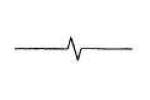 От s/3 до s/2Длинные линии обрыва9. Штрихпунктирная с двумя точками тонкая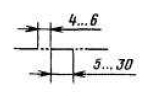 От s/3 до s/2Линии сгиба на развертках.
Линии для изображения частей изделий в крайних или промежуточных положениях
Линии для изображения развертки, совмещенной с видом